NON-THESIS MASTER'S LICENSE PROJECT APPROVAL FORM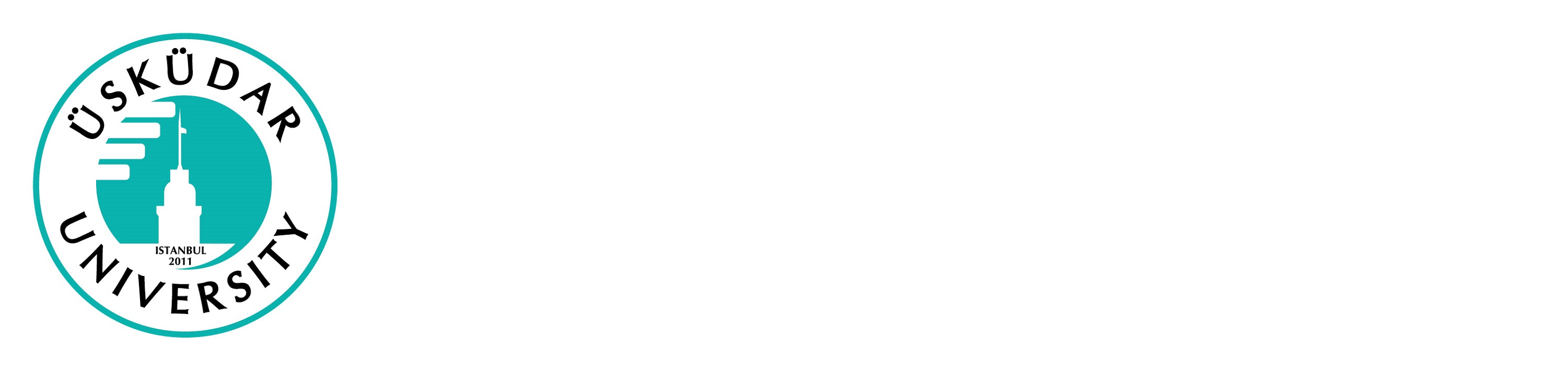 The ………………….…………… Master Program without thesis prepared by the student ………… ……………… ……................ numbered .…….. of the Department of .............................................. , Master's Graduation Project titled “…………………………………………………………………… …………………………….……………………………………....” was read by me and accepted as a Master's Graduation Project in terms of scope and quality.………………………………………Advisor        The above mentioned Project Study has been approved by the decision dated DD / MM / 202Y numbered ………… of Üsküdar University Institute of Health Sciences Board of Directors.Assoc. Dr. Mesut KARAHANInstitute DirectorT.R.USKUDAR UNIVERSITYINSTITUTE OF NATURAL SCIENCES